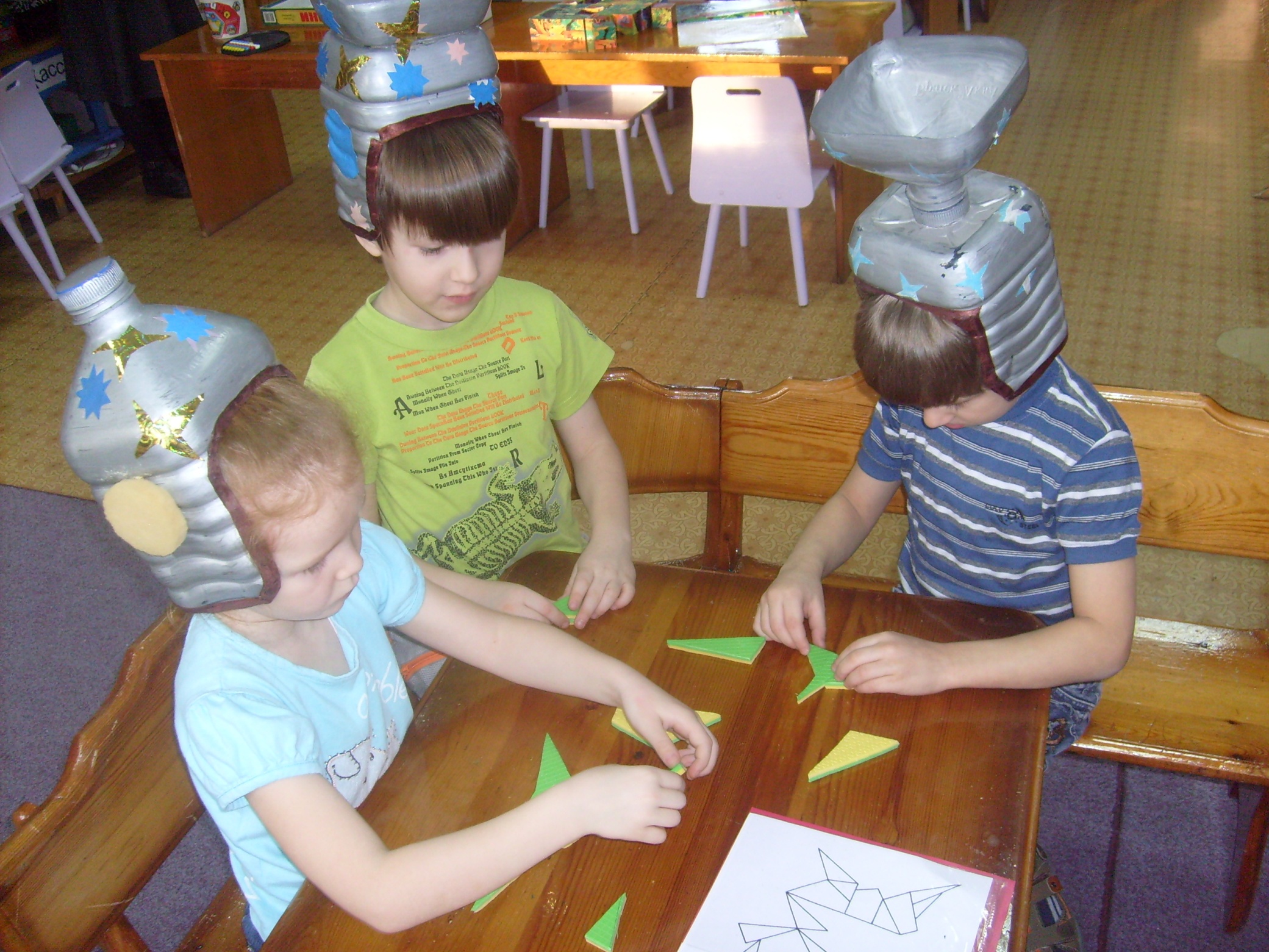 Строительство ракеты